Publicado en  el 12/08/2015 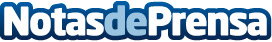 Abengoa se adjudica la construcción de una nueva red de transmisión en MéxicoAbengoa se adjudica la construcción de una nueva red de transmisión en México. El importe del contrato asciende a 17,3 M$.Datos de contacto:Nota de prensa publicada en: https://www.notasdeprensa.es/abengoa-se-adjudica-la-construccion-de-una_1 Categorias: Construcción y Materiales http://www.notasdeprensa.es